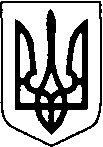 БОРАТИНСЬКА СІЛЬСЬКА  РАДАЛУЦЬКОГО РАЙОНУ  ВОЛИНСЬКОЇ  ОБЛАСТІРОЗПОРЯДЖЕННЯ ГОЛОВИ10 лютого 2020 року                           с. Боратин		                             № 20/1.2Про надання матеріальної допомоги учасникам бойових дій на території інших держав Відповідно до статей 34, 59 Закону України «Про місцеве самоврядування в Україні», Закону України «Про статус ветеранів війни, гарантії їх соціального захисту», Указу президента України від 11 лютого 2004 року № 180/2004 «Про День вшанування учасників бойових дій на території інших держав» на виконання листа Луцької районної організації ветеранів Афганістану (воїнів-інтернаціоналістів), з метою вшанування учасників бойових дій на території інших держав, що є жителями Боратинської громади:1. Надати матеріальну допомогу в розмірі 1000 грн. (однієї тисячі гривень) ветеранам воїнам Афганістану, що проживають на території Боратинської громади за списком, згідно з додатком.2. Начальнику відділу фінансів та інвестицій – головному бухгалтеру Олені Савчук забезпечити, в межах повноважень, нарахування та виплату матеріальної допомоги ветеранам воїнам Афганістану, що проживають на території Боратинської громади за списком, згідно з додатком.3. Контроль за виконанням розпорядження покласти на начальника служби у справах дітей, сім’ї та соціального захисту Вікторію Мельник.Сільський голова							Сергій ЯРУЧИКБогдана МакарчукВИКОНАВЕЦЬ:Спеціаліст-юрисконсульт 					Богдана Макарчук«____»_______2020 р.ПОГОДЖЕНО:Секретар ради							Людмила Сахан			«____»_______2020 р.Начальник відділу фінансівта інвестицій – головний бухгалтер 								Олена Савчук	 «____»_______2020 р.Начальник служби у справах дітей, сім’ї та соціального захисту 					Вікторія Мельник«____»_______2020 р.Спеціаліст-юрисконсульт 					Богдана Макарчук«____»_______2020 р.